Commonwealth of Massachusetts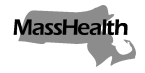 Executive Office of Health and Human ServicesOffice of Medicaidwww.mass.gov/masshealthMassHealthSpeech and Hearing Center Bulletin 12January 2021TO:	Speech and Language Therapy Providers Participating in MassHealthFROM:	Daniel Tsai, Assistant Secretary for MassHealth [signature of Daniel Tsai]RE:	COVID-19 Related Administrative Flexibilities for Therapy Services Including Telehealth IntroductionIn light of the March 10, 2020 Declaration of State of Emergency within the Commonwealth due to the 2019 novel Coronavirus (COVID-19) outbreak, MassHealth authorized certain COVID-19 related administrative flexibilities to long-term services and supports (LTSS) providers. These flexibilities were communicated in a guidance document titled MassHealth LTSS Provider Information: Updates Related to the Coronavirus Disease 2019 (COVID-19) (hereinafter referred to as the ‘MassHealth COVID-19 LTSS Flexibilities document’). The purpose of this bulletin is to update MassHealth’s COVID-19 related flexibilities for MassHealth therapist services, including telehealth, to help ensure members retain access to appropriate therapist services, promote social distancing, and mitigate the spread of COVID-19. The guidance set forth in this bulletin replaces all previously issued guidance for MassHealth therapy providers described in the MassHealth COVID-19 LTSS Flexibilities document.This bulletin applies to members receiving therapist services on a fee-for-service basis, including members enrolled in the Primary Care Clinician (PCC) plan who are receiving MassHealth-covered therapist services.This bulletin describes COVID-19 related flexibilities for MassHealth speech and language therapist services that are effective through March 31, 2021.Medical Referral RequirementsThrough March 31, 2021, if a speech and language therapy provider is unable to acquire a written medical referral from a licensed physician or a licensed nurse practitioner prior to initiation of therapy services, or for any subsequent 60-day period, as required by 130 CMR 413.419, the therapy provider may obtain a verbal medical referral from a licensed physician or nurse practitioner approving the provision of therapy services.  The written record of a verbal medical referral for therapy services must include the date and time acquired, as well as the signature of the licensed therapist obtaining the verbal medical referral and must be maintained in the member’s record. The therapy provider must acquire the written medical referral for therapy services prior to billing the MassHealth agency and maintain a copy of all written referrals.Prior Authorization ExtensionsThrough March 31,2021, speech and language therapy providers may request a continuation of an existing prior authorization (PA). The provider must email an extension request to support@masshealthltss.com prior to the end date of the existing PA. Such extension requests must have “COVID-19” in the comments field and should provide justification for continuing therapy services. Extension requests may be approved for periods up to 30 days and no more than three extension requests will be approved. Additional therapy visits beyond the third extension require a new PA. To increase the frequency of services or number of units, providers must file a new request for PA.Therapy Telehealth GuidanceMassHealth is extending coverage for telehealth services through March 31, 2021, for members receiving therapist services on a fee-for-service basis, including members enrolled in the Primary Care Clinician (PCC) plan. Prior Authorization and RecordkeepingSpeech and language therapy providers of telehealth services must follow all prior authorization and record keeping requirements under 130 CMR 413.420, 130 CMR 413.408, and 130 CMR 450.000, and services must meet all requirements under the MassHealth Guidelines for Medical Necessity Determination for Speech and Language Therapy.Service Delivery RequirementsMassHealth is not imposing specific requirements for technologies used to deliver services via telehealth and will allow reimbursement for MassHealth therapist services delivered through telehealth, as long as such servicesare medically necessary;are clinically appropriate; meet requirements within 130 CMR 413.000 and 130 CMR 450.000; andall additional requirements of the therapy telehealth guidance contained in this bulletin are met. Providers are encouraged to use appropriate technologies to communicate with individuals and should, to the extent feasible, ensure the same rights to confidentiality and security as provided in face-to-face services. Providers must inform members of any relevant privacy considerations.Therapy telehealth visits may be used for therapist services thatrequire the member’s consent, documented as described below; anddo not require any hands-on care.Live video telehealth may be used, with the member’s consent, to conduct the comprehensive evaluation and/or reevaluation under 130 CMR 413.416, 413.418, and 413.419 for members receiving therapy if they have concerns due to COVID-19.Therapy telehealth visits may not be used for any therapy specifically requiring hands-on care.Member ConsentProviders must obtain verbal consent from a member, and the member’s caregiver/legal guardian if applicable, prior to the initiation of telehealth and must document the consent in the member’s record. In obtaining the member’s consent, MassHealth speech and language therapy providers must provide the member with the following information about telehealth.A statement explainingwhat a telehealth visit entails;what is expected from the member as well as the speech and language therapy provider;any relevant privacy considerations; andthat the member may revoke their consent for telehealth services at any time.Information provided to members should be given in their preferred method of delivery and must be documented within the member’s record. Billing Instructions and Payment Rates for Therapist Services Delivered via TelehealthSpeech and language therapy providers must include modifier “GT” when submitting claims for services delivered via telehealth. Rates of payment for therapist services delivered via telehealth will be the same as rates of payment for therapist services delivered via traditional (e.g., in-person) methods set forth in 101 CMR 339.00: Restorative Services.Important note: Although MassHealth allows reimbursement for the delivery of certain services through telehealth, MassHealth does not require providers to deliver services via telehealth.Documentation of Telehealth Services and Encounter RequirementsAll documentation requirements of 130 CMR 450.000 and 130 CMR 413.000 apply when services are delivered via telehealth and the documentation must also include the following in the visit note:that the service was provided via telehealth; and a description of the rationale for service via telehealth.MassHealth WebsiteThis bulletin is available on the MassHealth Provider Bulletins web page.To sign up to receive email alerts when MassHealth issues new bulletins and transmittal letters, send a blank email to join-masshealth-provider-pubs@listserv.state.ma.us. No text in the body or subject line is needed.QuestionsThe MassHealth LTSS Provider Service Center is open from 8 am to 6 pm ET, Monday through Friday, excluding holidays. LTSS providers should direct questions about this bulletin or other MassHealth LTSS Provider questions to the LTSS Third Party Administrator (TPA) as follows:Contact Information for MassHealth LTSS Provider Service CenterPhone:	Toll-free (844) 368-5184Email: 	support@masshealthltss.comPortal: 	MassHealthLTSSMail:	MassHealth LTSSPO Box 159108Boston, MA 02215FAX:	(888)-832-3006LTSS Provider Portal:	 Trainings, general Information, and future enhancements will be available at www.MassHealthLTSS.com.